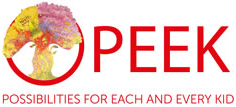 PEEK Sessional Youth Worker Hours as and when required - evening & weekend work should be expectedPEEK Office – Legacy Hub, 301 Springfield Road, G40 3LJ £10.00 per hour As a Sessional Youth Worker you will provide high quality play, creative arts and volunteering experiences for young people. You will have experience of delivering engaging sessions that are inclusive, accessible and developmental. We are looking for individuals who are positive, empowering and resilient. The PEEK Sessional Youth Worker will work as part of the wider #TEAMPEEK and will engage with delivery partners including schools to support children, young people and families in programme delivery across Glasgow. They will work to delivery outcomes to enable children, young people and families to ‘play’, ‘create’ and ‘thrive’. SUCCESS CRITERIA PLANNING AND DELIVERY Support all work associated with the delivery of the programme ensuring content is suitable to the age, physical, emotional and social ability of all participants and is in line with health and safety standards and/or healthy eating guidelines; Support delivery of high quality sessions face to face and through social media engaging a wide range of young people; Support young people to achieve qualifications e.g. Hi-5 Awards, Youth Achievement Awards, etc; Support the protection of young people by following PEEK’s Child Protection policies and procedures at all times; MONITORING AND EVALUATION Ensure all data recording including information on young people and partners is captured accurately enabling robust impact assessment, delivery of funding agreements and the effective use of our resources;PARTNERSHIP WORKING Represent PEEK in a professional manner at all times, maintaining relationships with local partners, schools & networks reaching all children, young people and families who need us most;PERSON SPECIFICATION ESSENTIAL CRITERIA: Behaviours and AttitudesHave a positive can-do, will do attitude and be solution-focussed  Highly organised, with the ability to create plans, work within agreed timelines and follow processesExcellent people skills, able to work collaboratively and flexibly with a diverse team and build positive working relationshipsUse own initiative and work independently as well as part of a teamAbility to apply and adapt to different communication styles striving for an inclusive approach Discretion when dealing with confidential information such as HR or SafeguardingCommitment to working in a values-based culture including non-discriminatory and equal opportunities practiceESSENTIAL CRITERIA: Skills, Knowledge and Experience Experience of working directly with young people using youth work and volunteering as an engagement tool in schools and community settings. Experience of delivering programmes, services, processes and systems to achieve outcomes, individually and as part of a team. Experience of building positive relationships with colleagues, children, young people, families and professionals. Experience of conducting and working with Risk Assessments. Experience of multi-tasking and working calmly under pressure.Experience of working in a values-based culture and leading with integrity, compassion and dignity.Adaptable and flexible to suit the needs of the organisation.Qualifications and Training ESSENTIAL Training relevant to the role such as play training, youth work, etc. Be in possession of PVG membership or willing to become a member. DESIRABLE Be in possession of a relevant certificate, diploma or degree qualification. Be in possession of a driving license with access to a vehicle. This job description is an outline of the role and is not an exhaustive list of all possible duties and responsibilities. The post-holder will be expected to carry out any reasonable duties as requested by PEEK.  